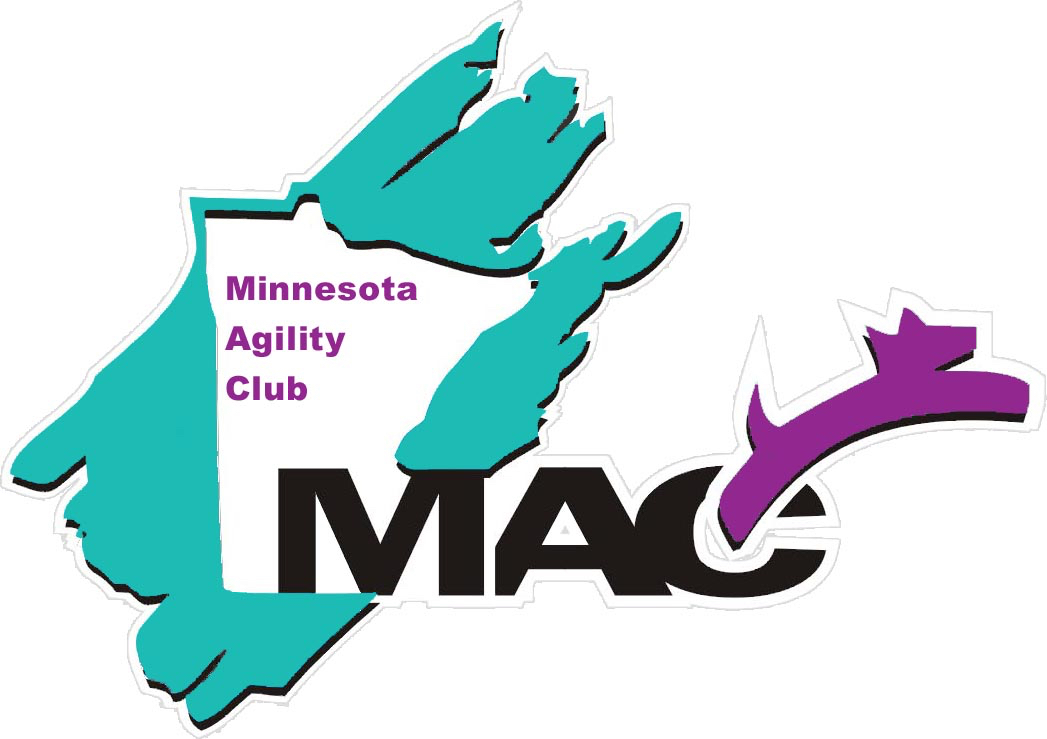 Please send reservations to:  Leanne Wortman, 3910 Harbor Lane N, Plymouth, MN 55446-3322